1.06      День 1День знакомствОткрытие дистанционной пришкольной площадки«Здраствуй, детство!»Международный день защиты детей.Сегодня  открытие  дистанционной пришкольной площадки. Где учащиеся провели спортивные игры « Сильные, ловкие, умелые».  Ребят ознакомили  с правилами  дистанционного лагеря.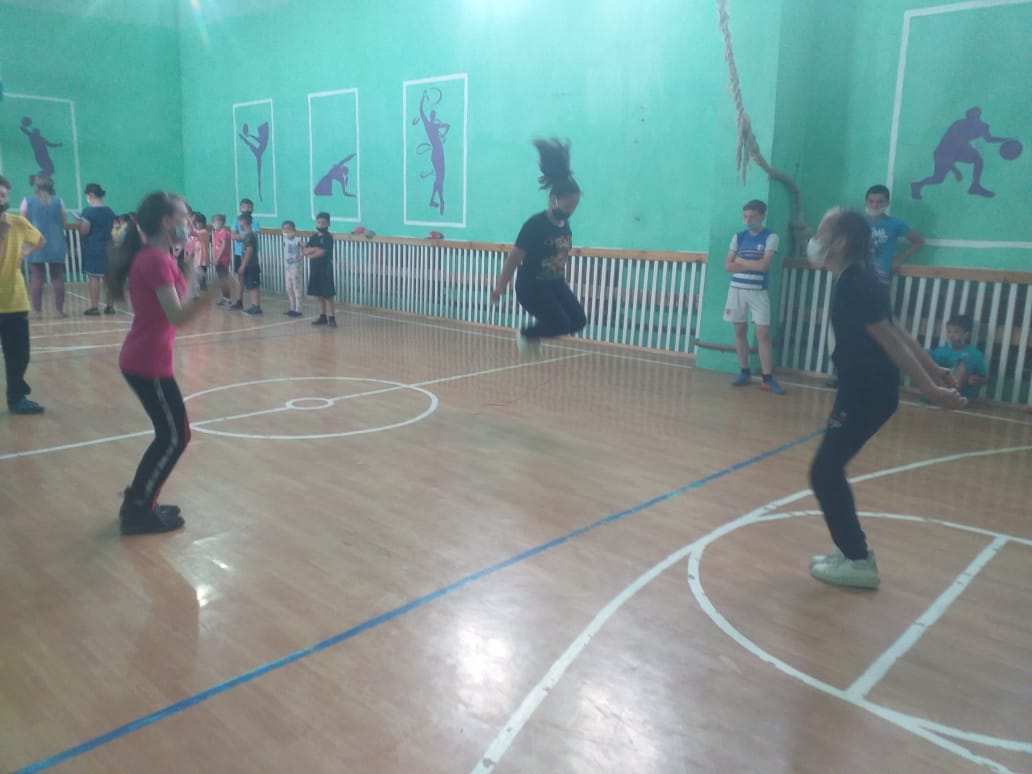 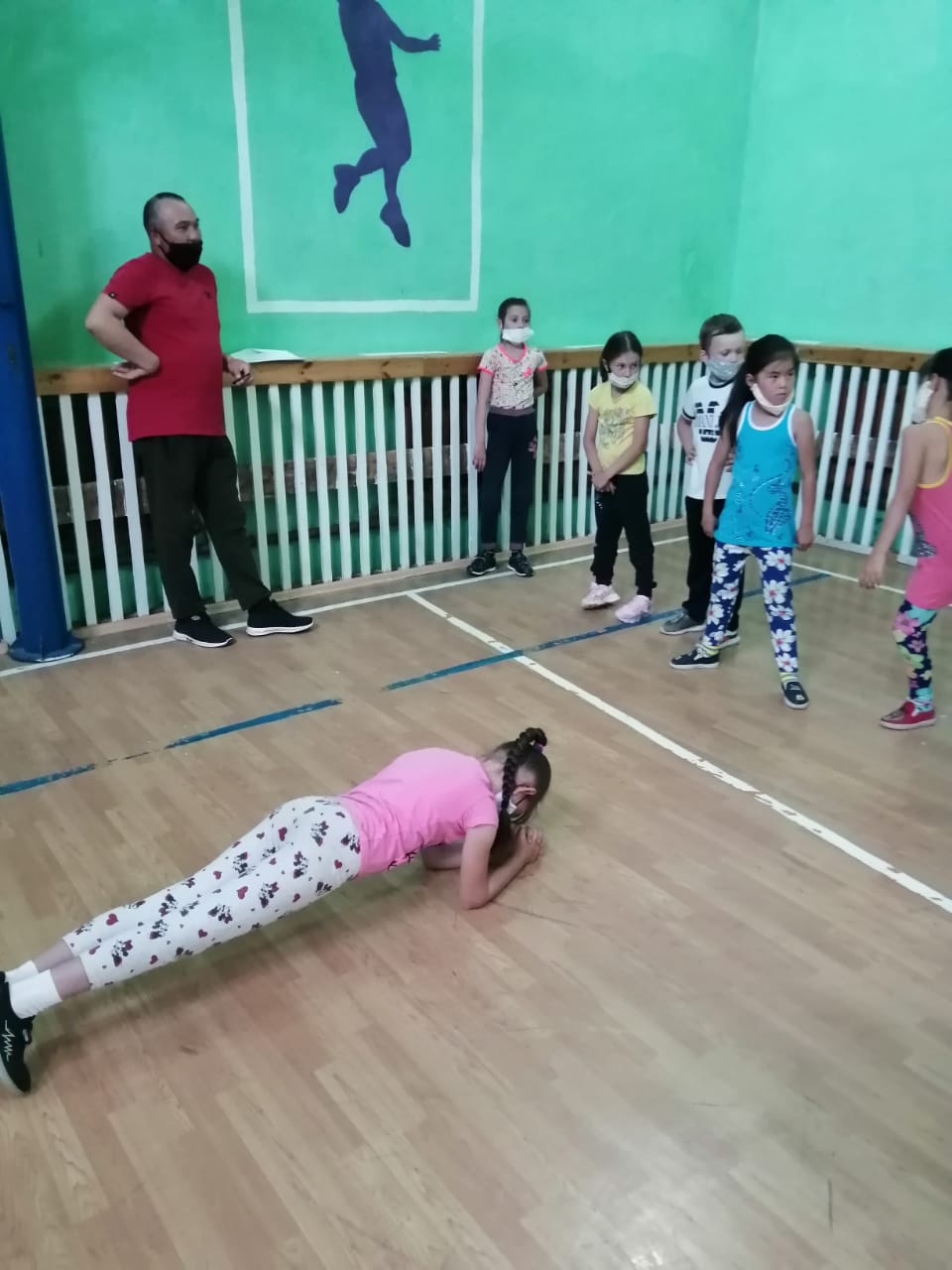 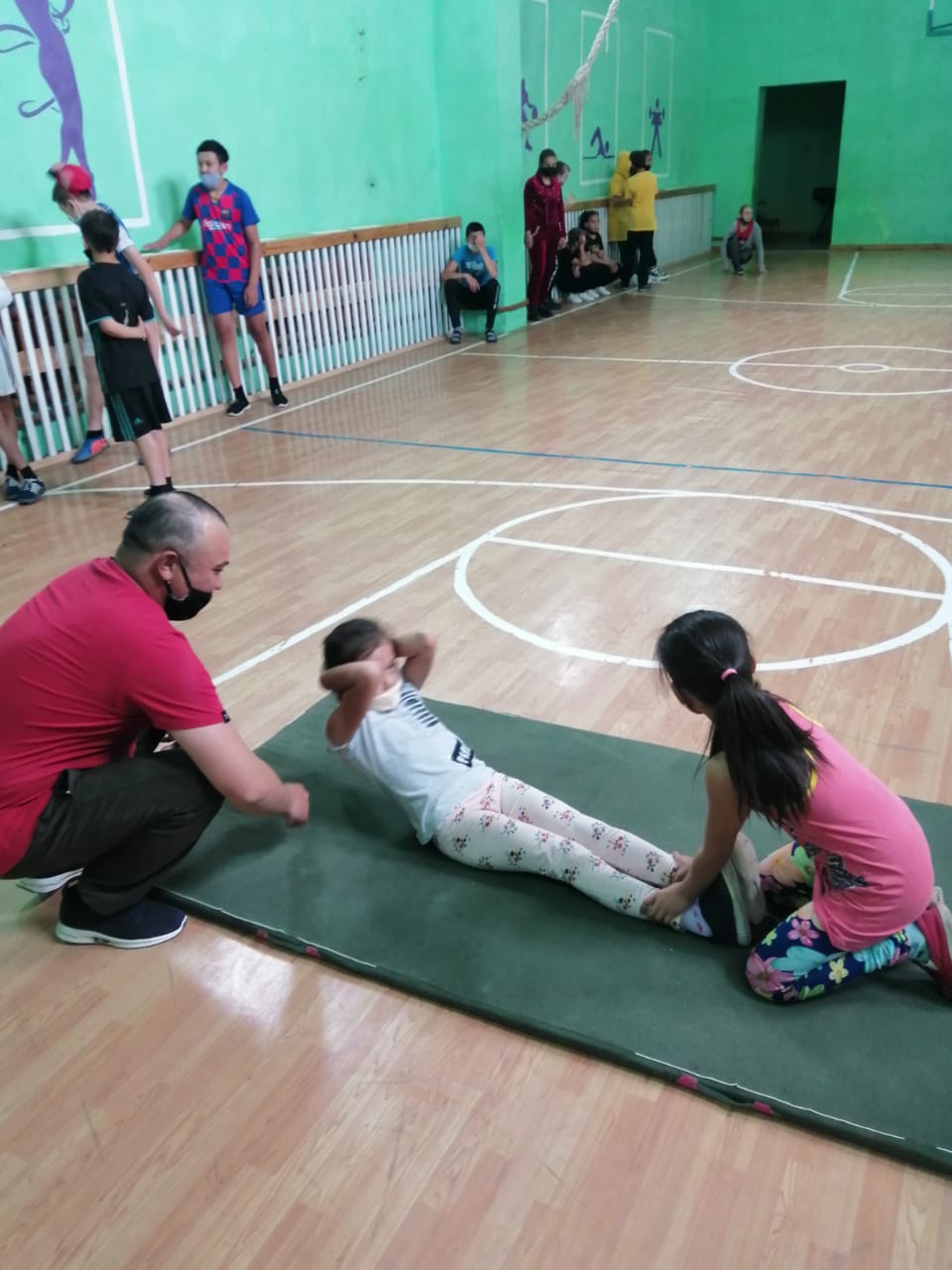 2.06	      День 2«День музыки».Во время  игры «Угадай милодию » ребята давали  свои ответы  через онлайн.Также ребята делали поделки «Летняя поляна».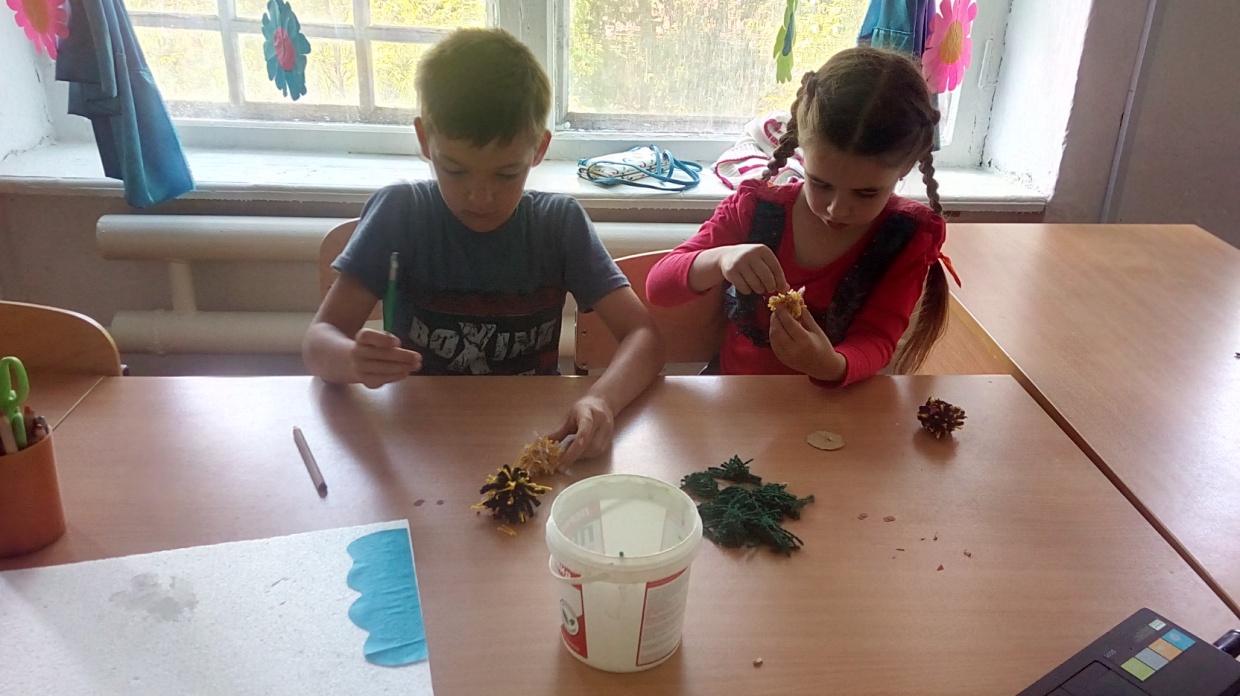 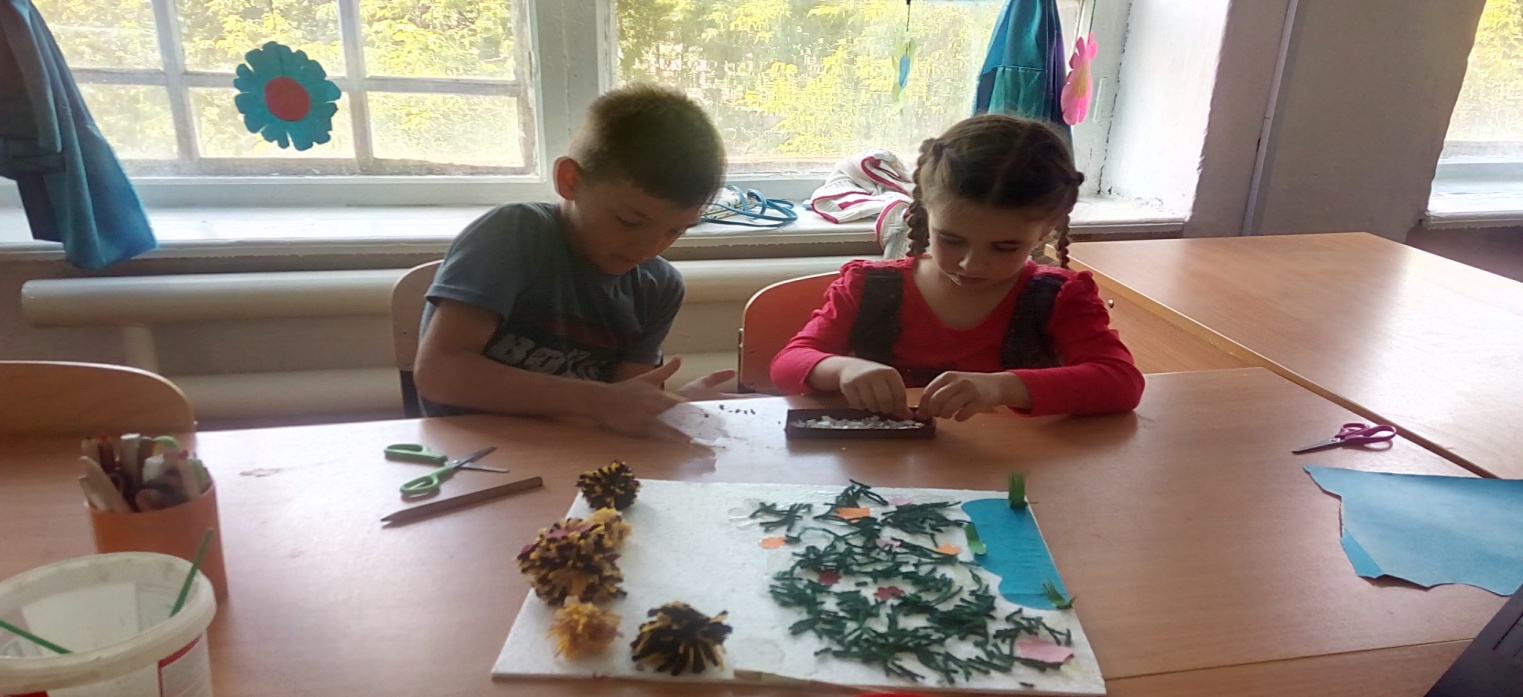 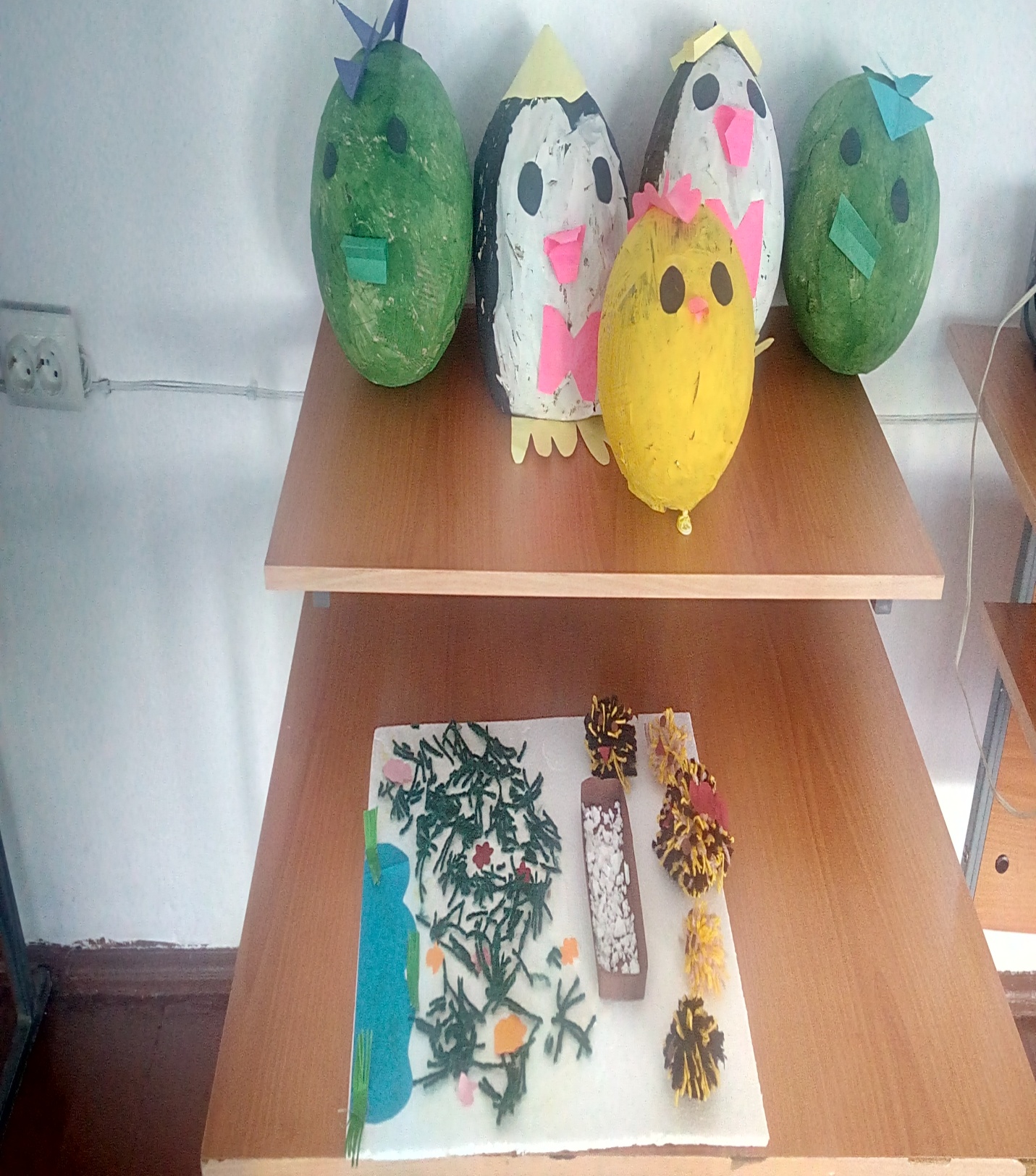 3.06	  День 3«День Самоделкина »Были выполнены поделки своими руками .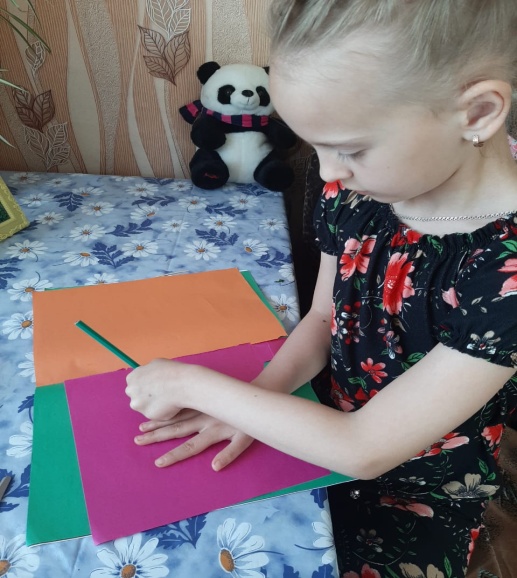 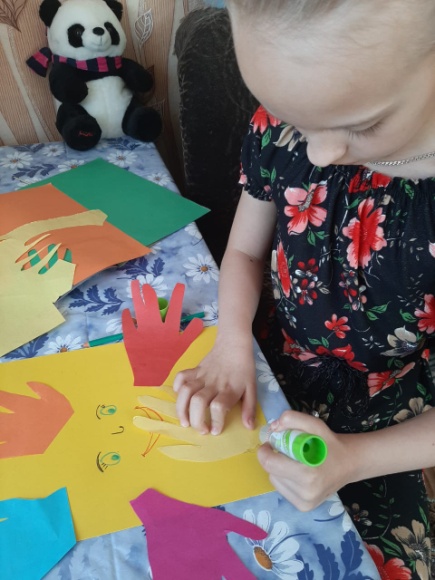 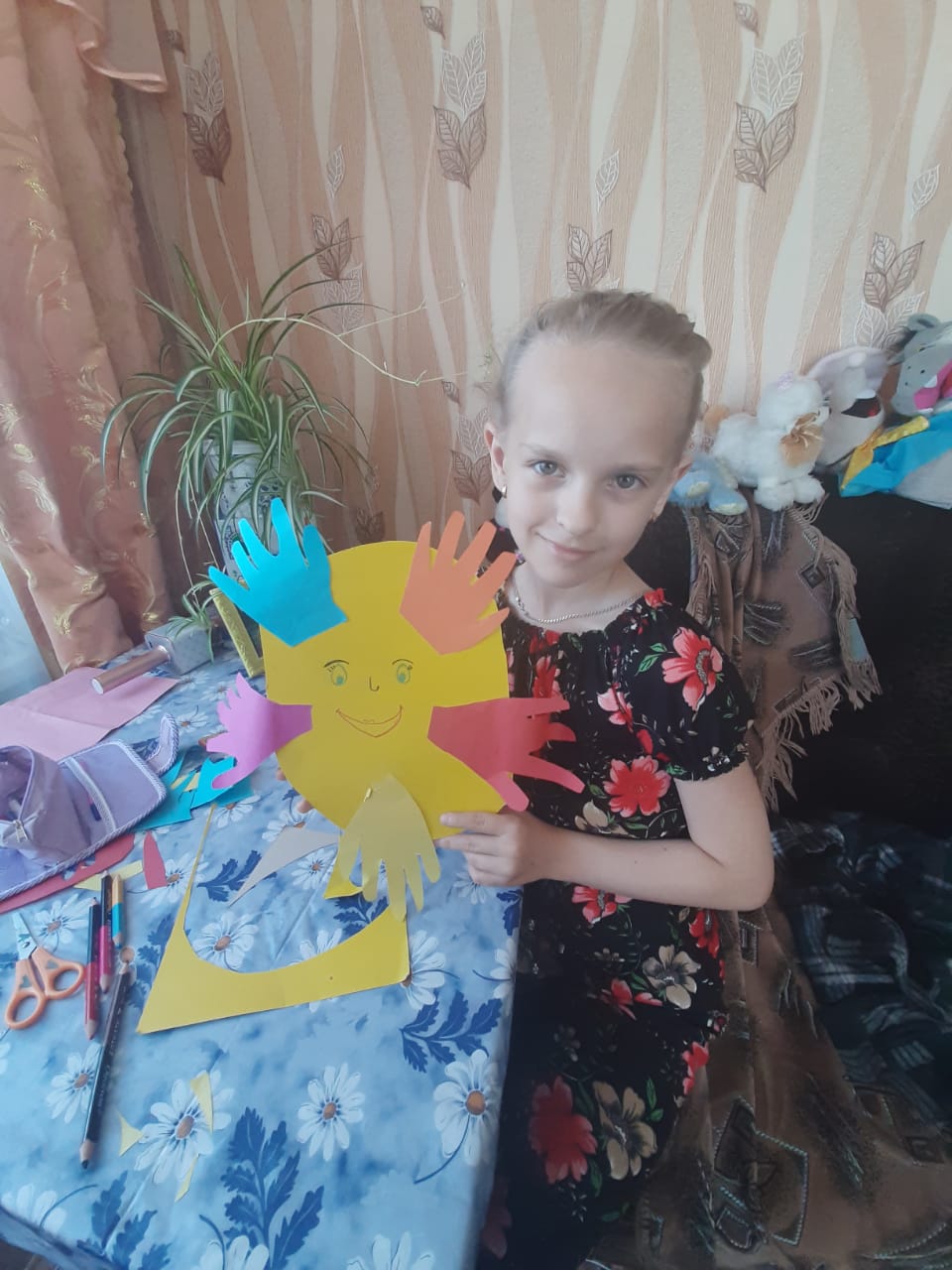 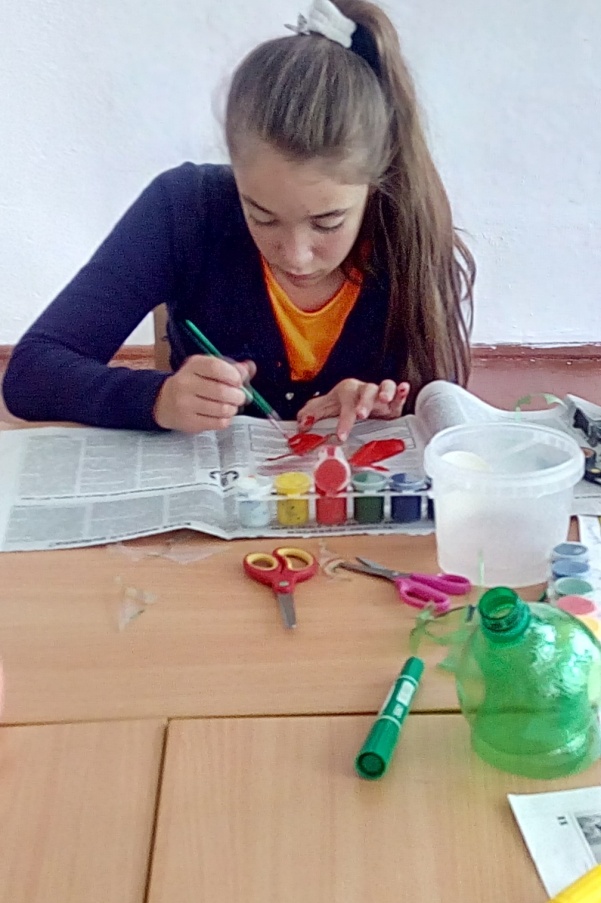 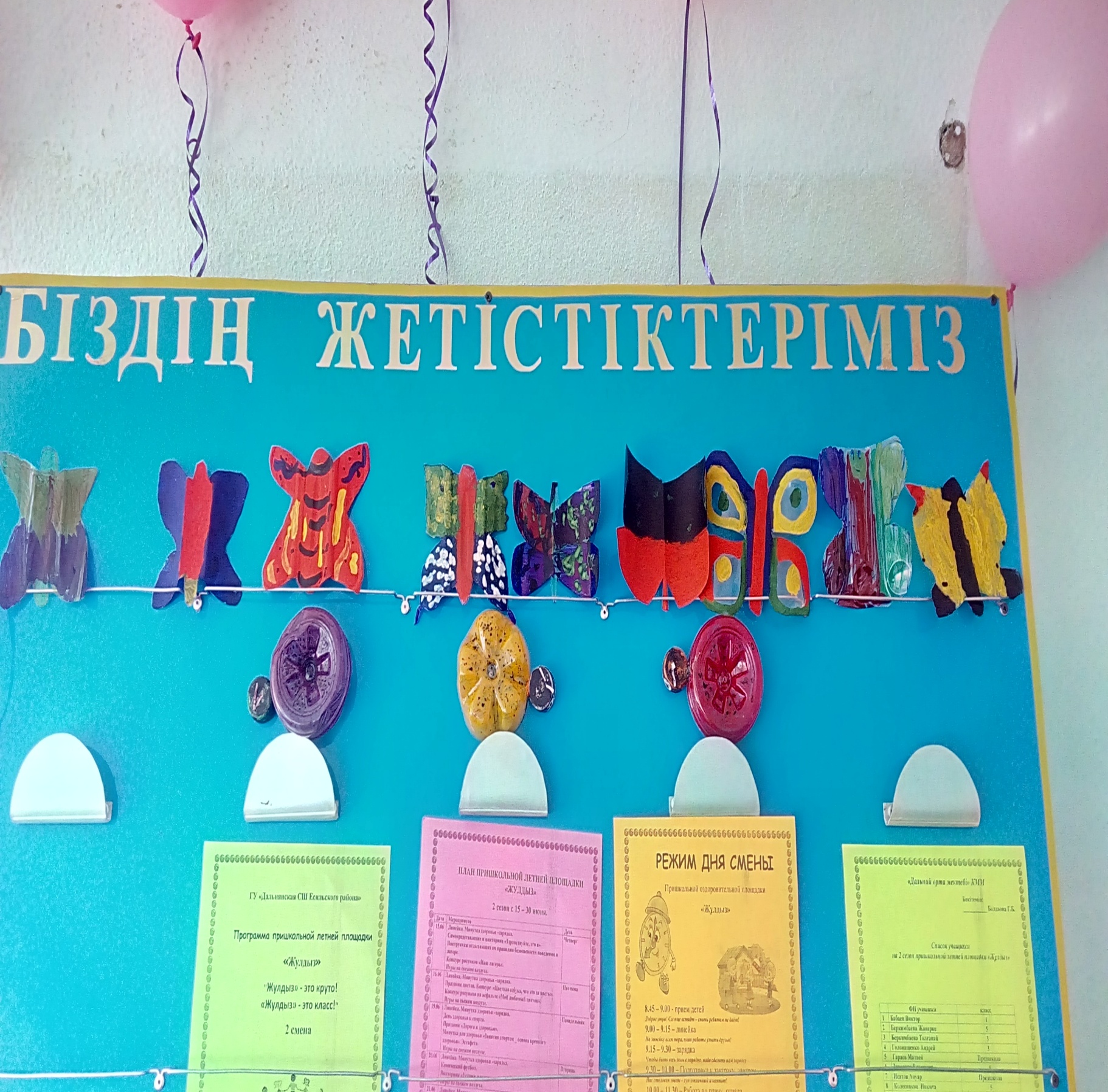 Провели весело время на свежем воздухе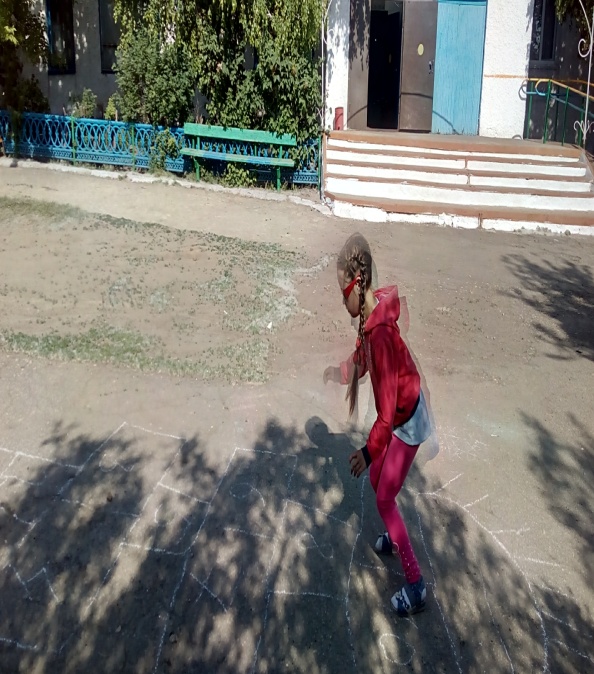 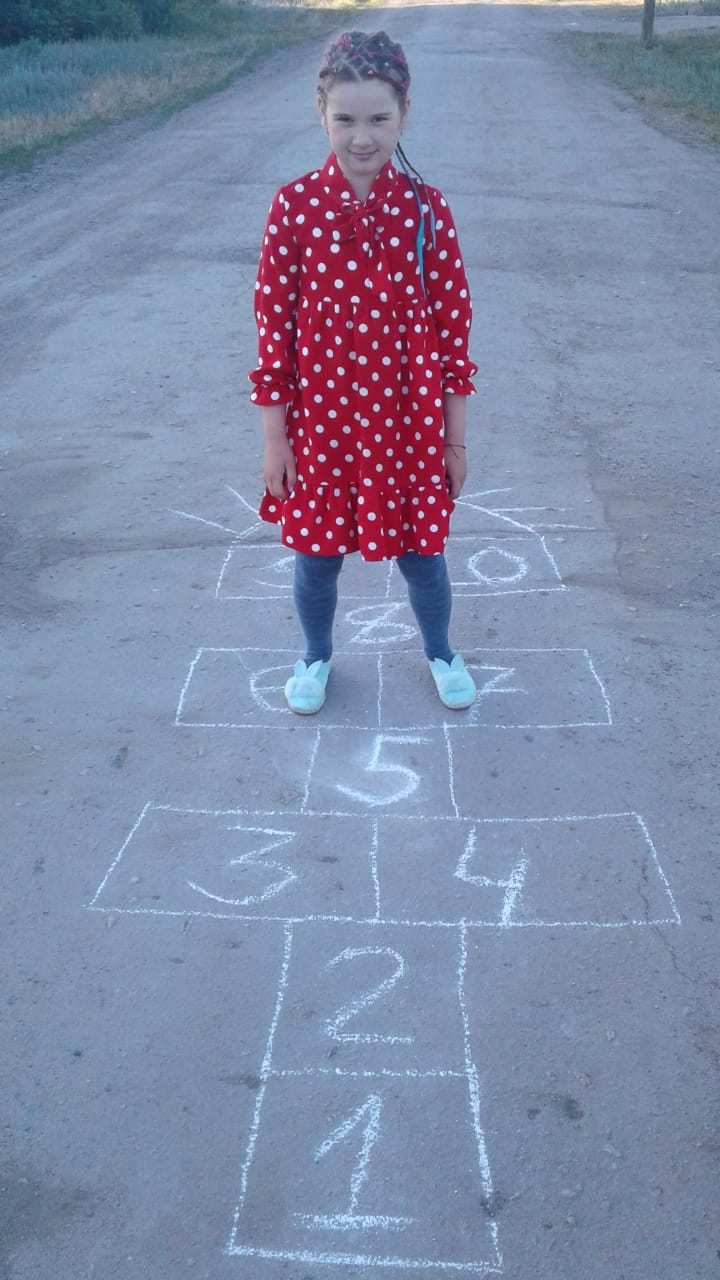 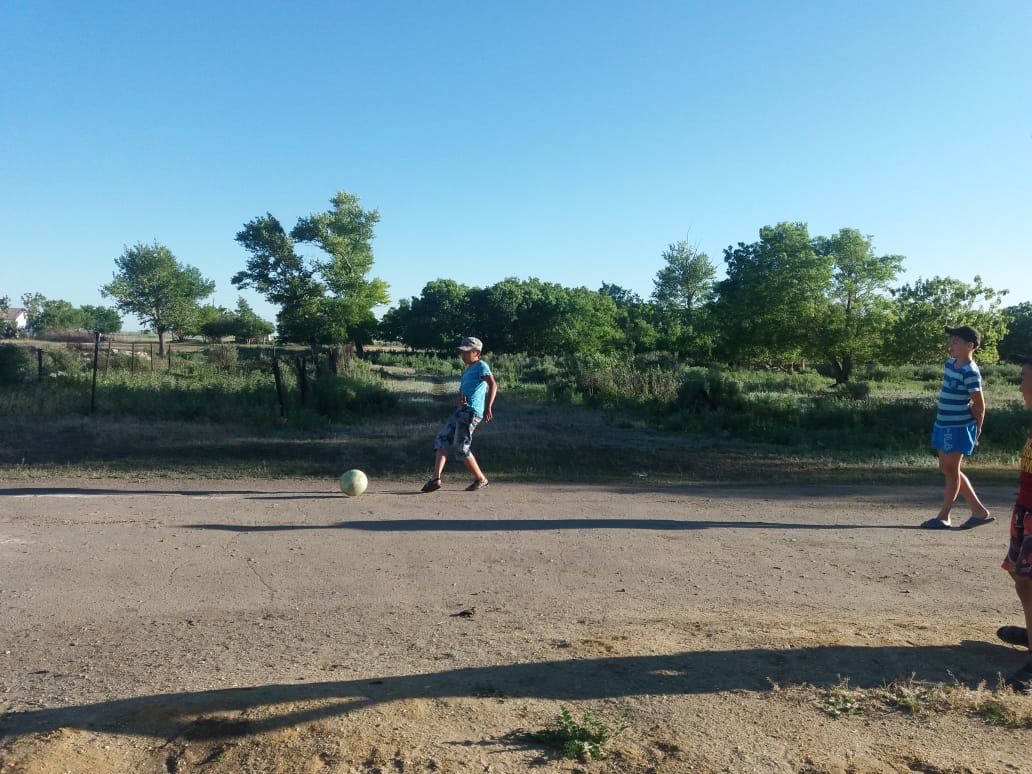 4.06День 4«День здоровья»Свой день мы открыли   утренней гимнастикой.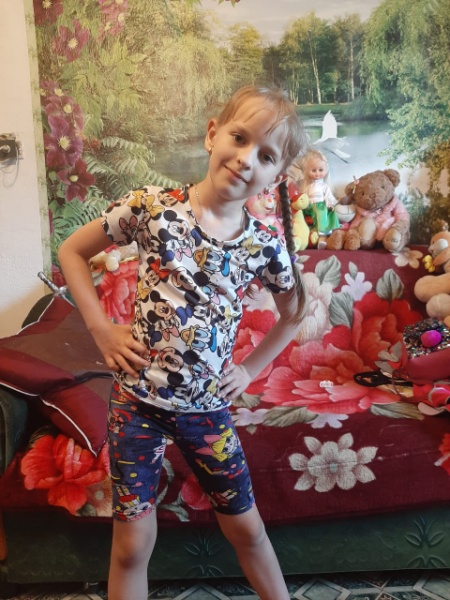 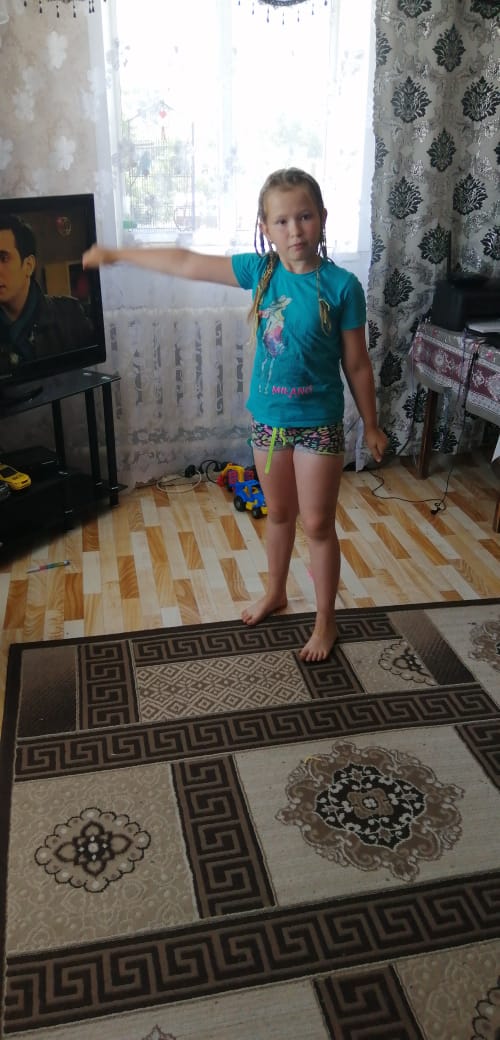 Ребята в рисунках передали своё понятия Спорт это здорово.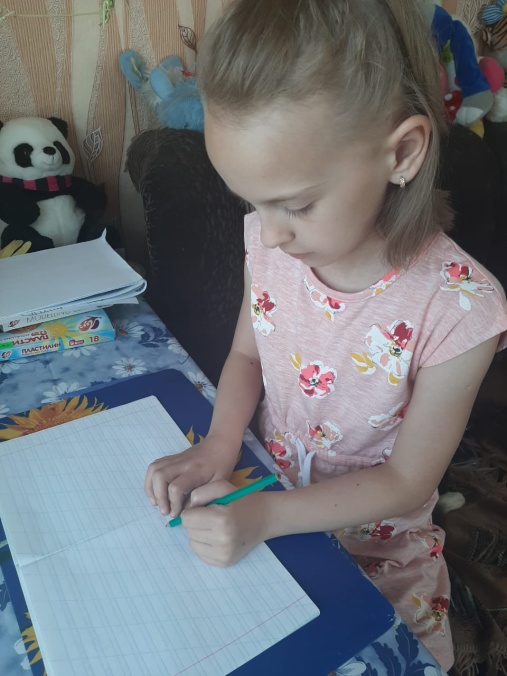 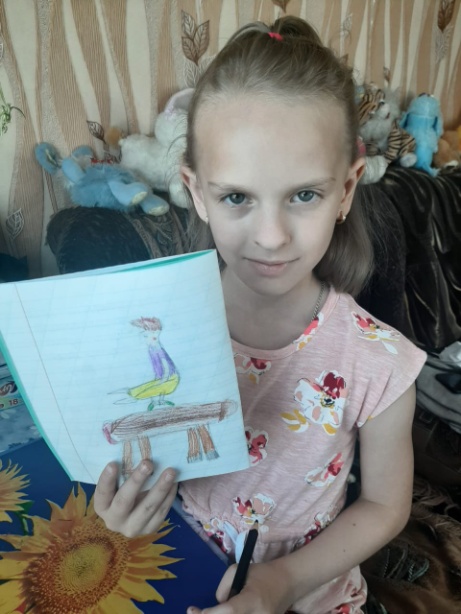 Прогулки  на  свежем воздухе.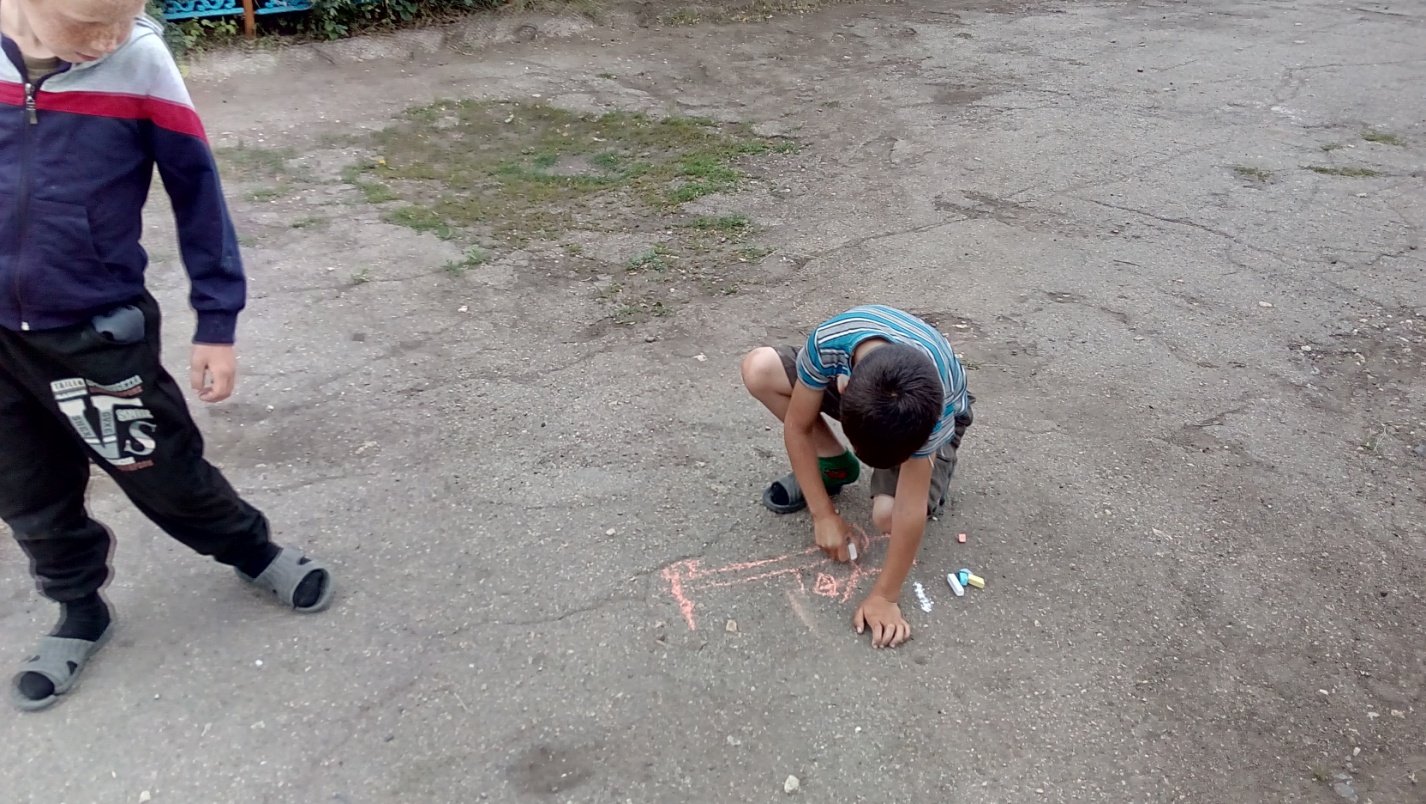 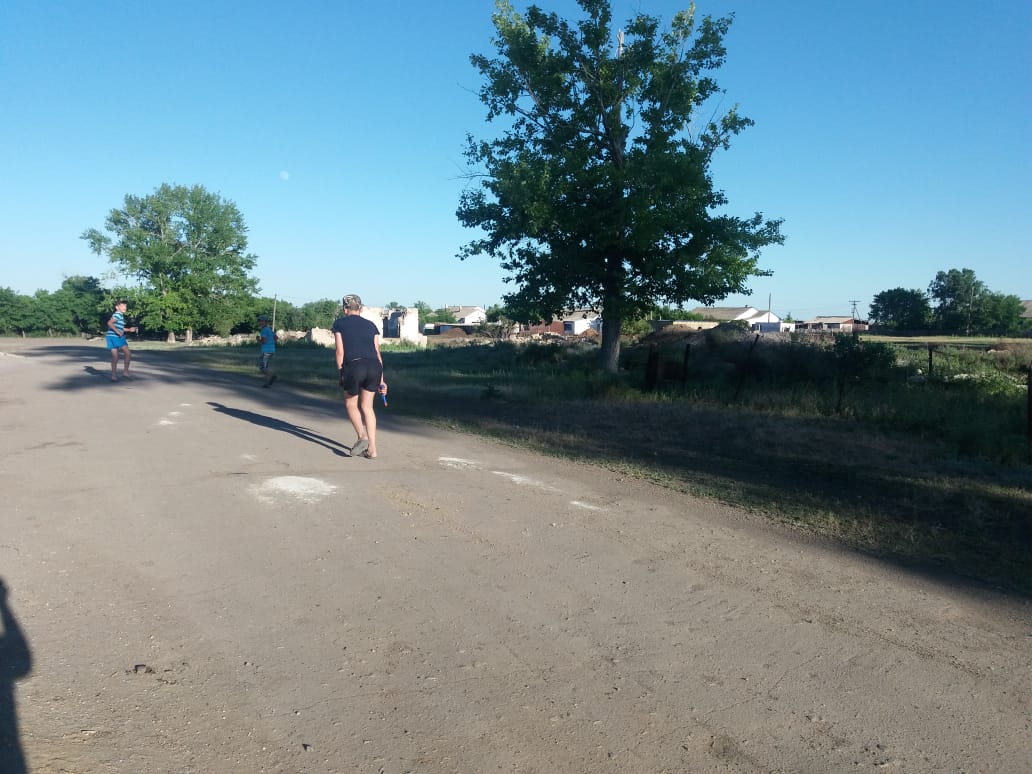 5.06	День 5«День природы»	Учащиеся провели экскурсию по своим садам и огородам.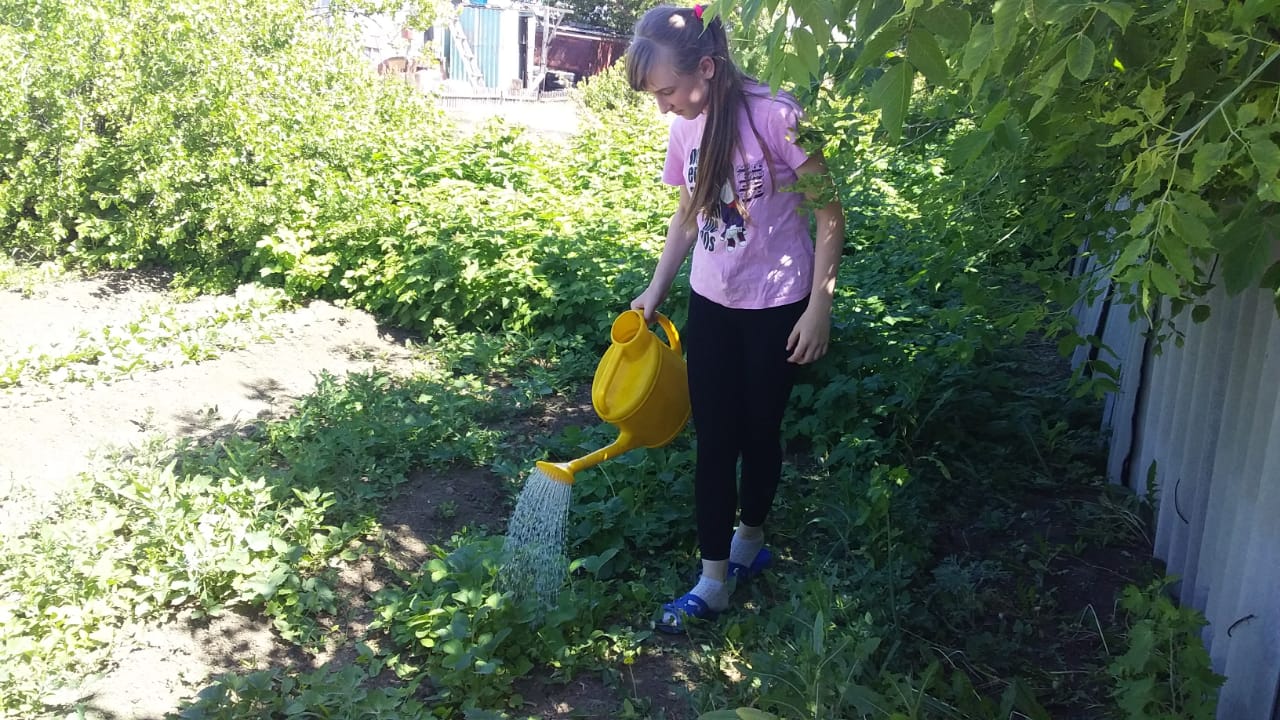 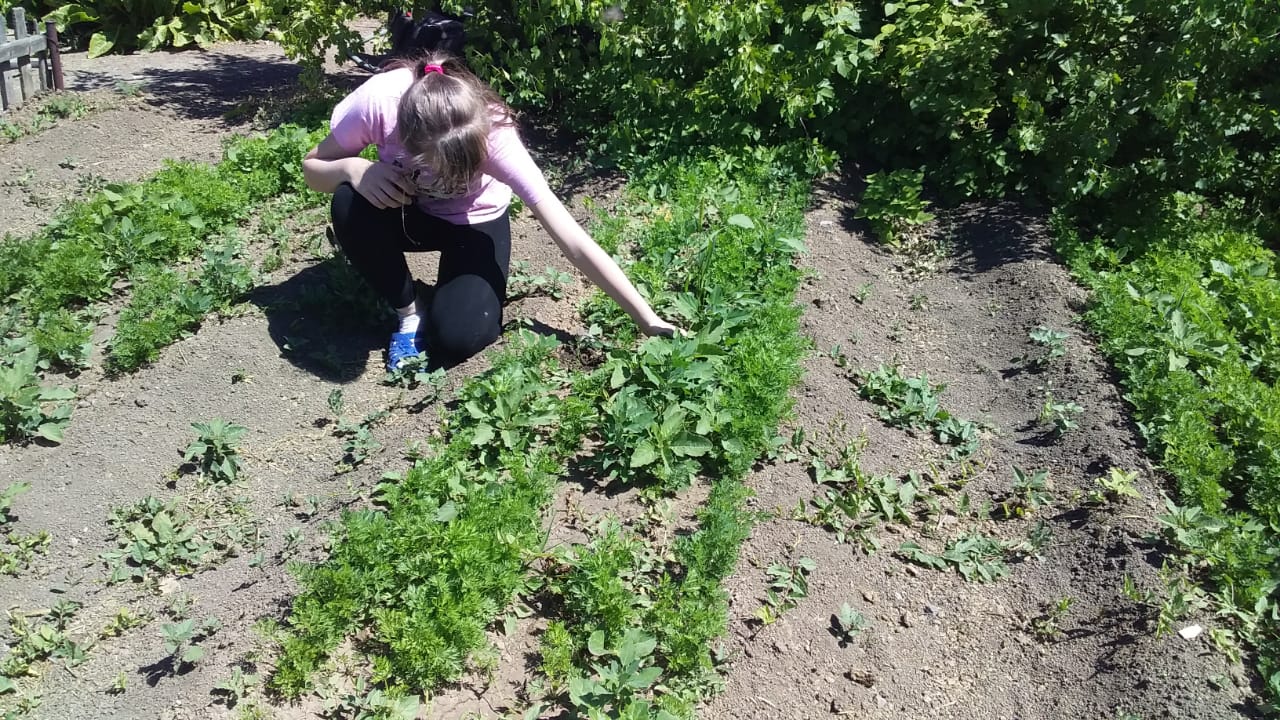 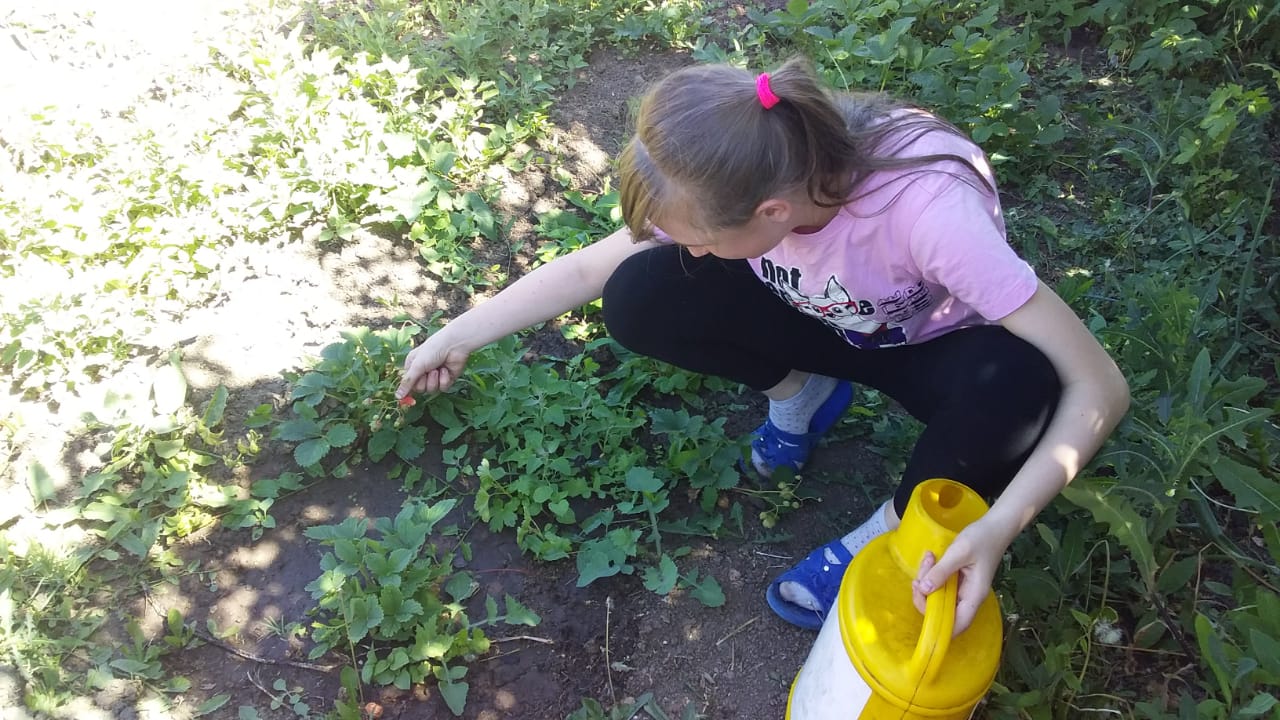 Строили поделки из песка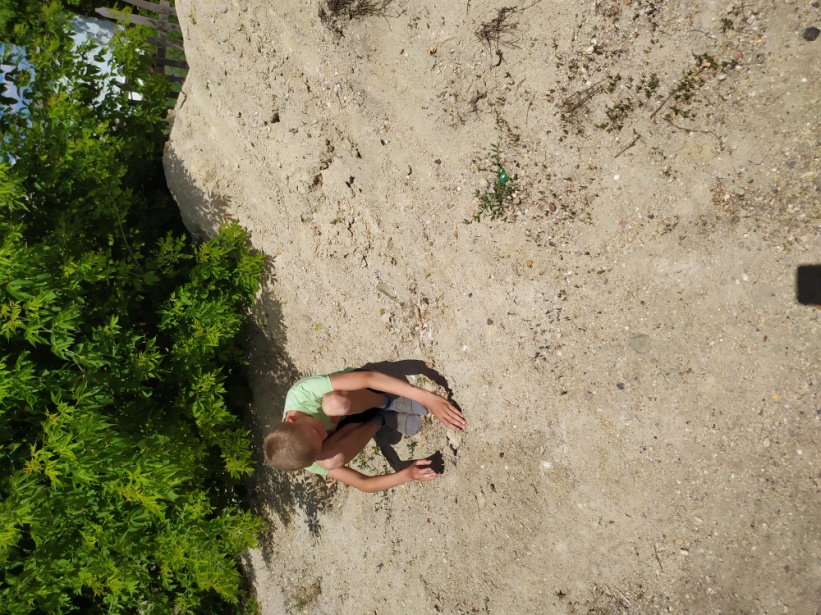 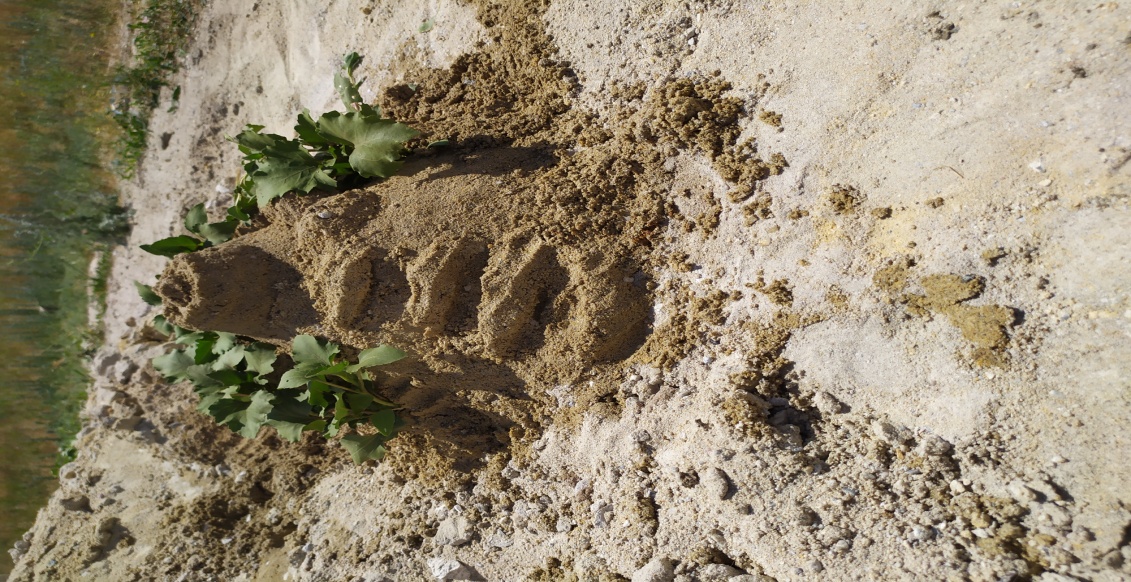 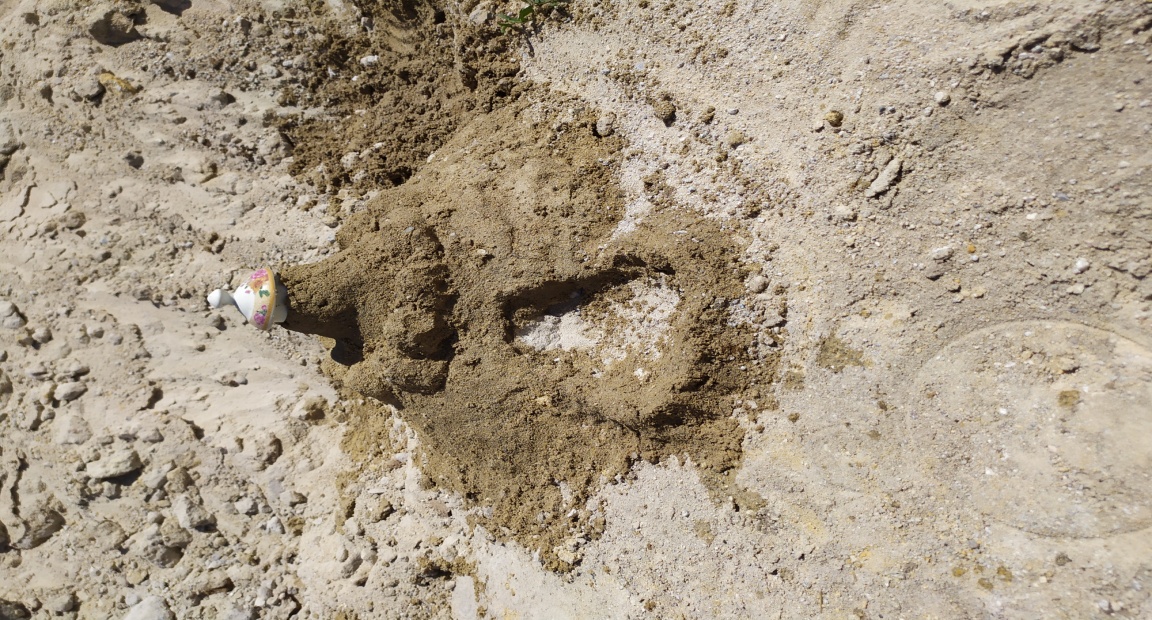 Рисуем, мастерим  любимый край.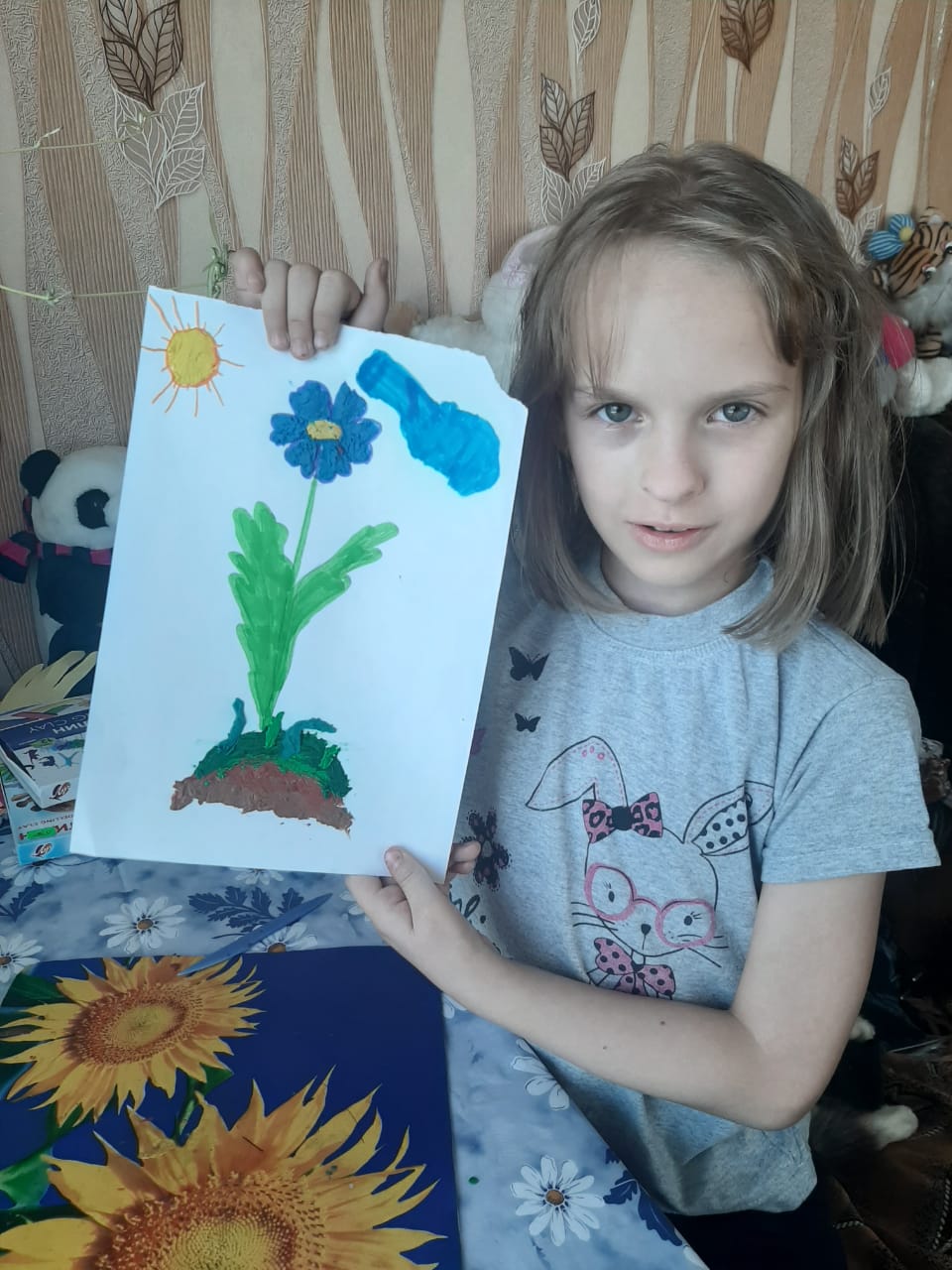 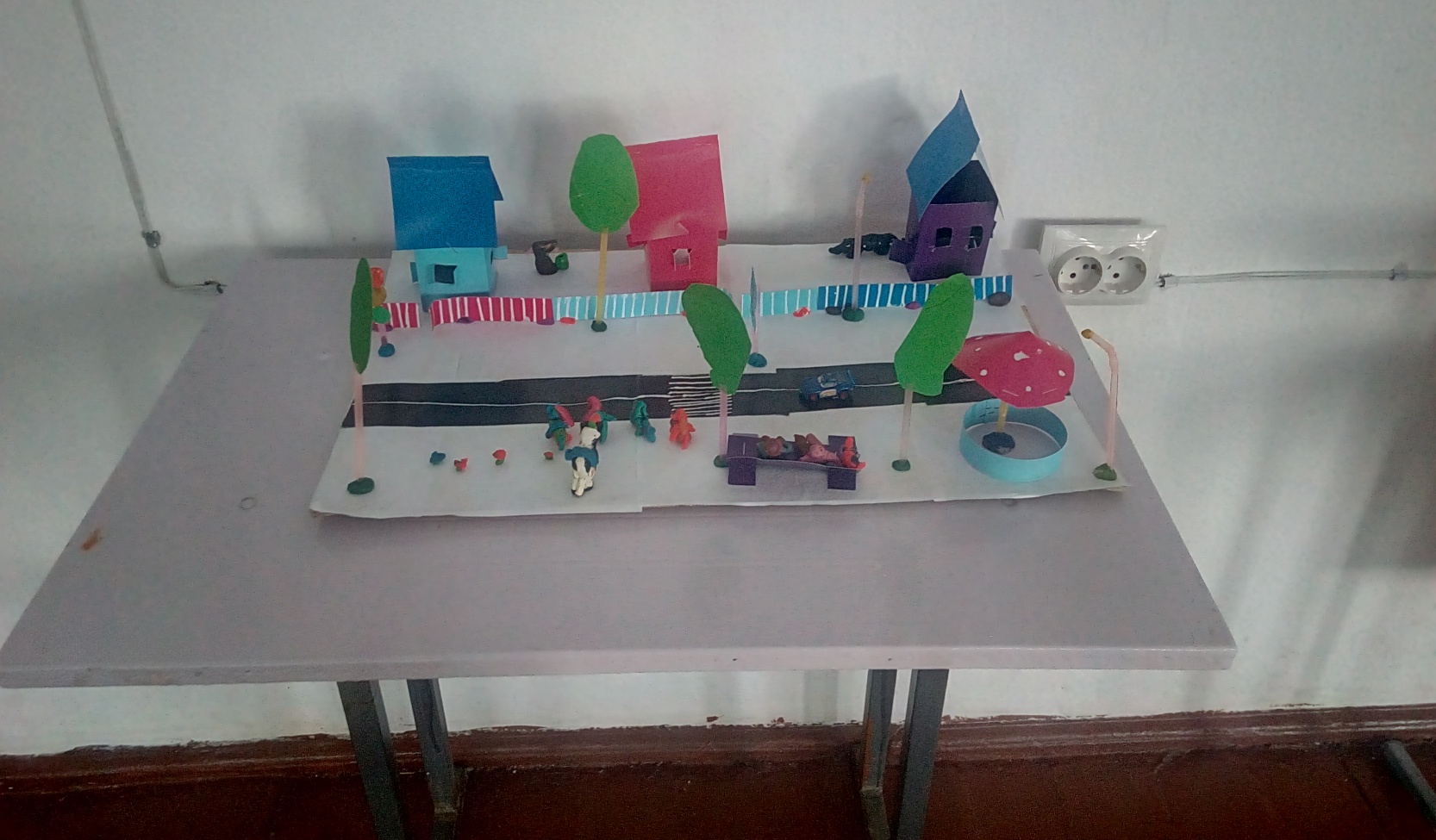 08.06.6 деньДень приключенийКатание на велосипедах.  Игра на свежем воздухе.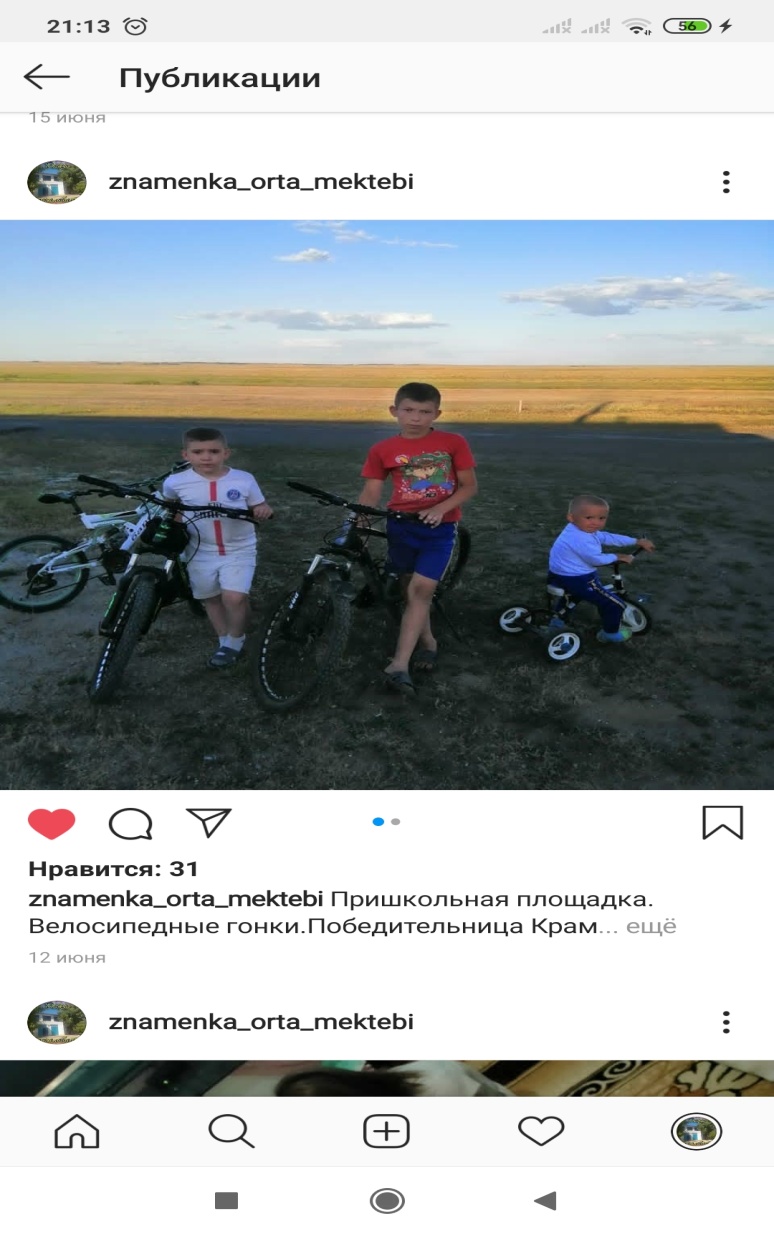 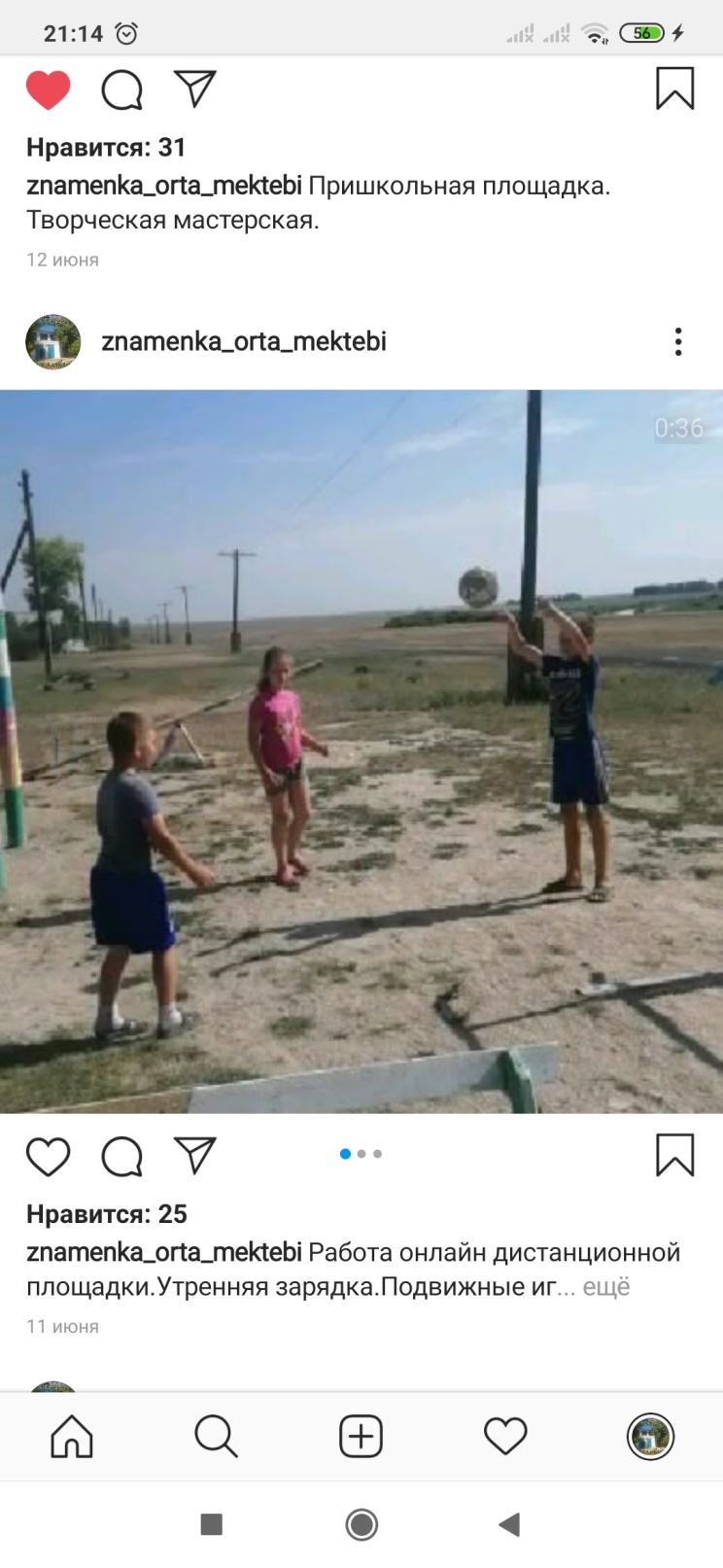 09.06День 7День книги.Чтение увлекательной литературы.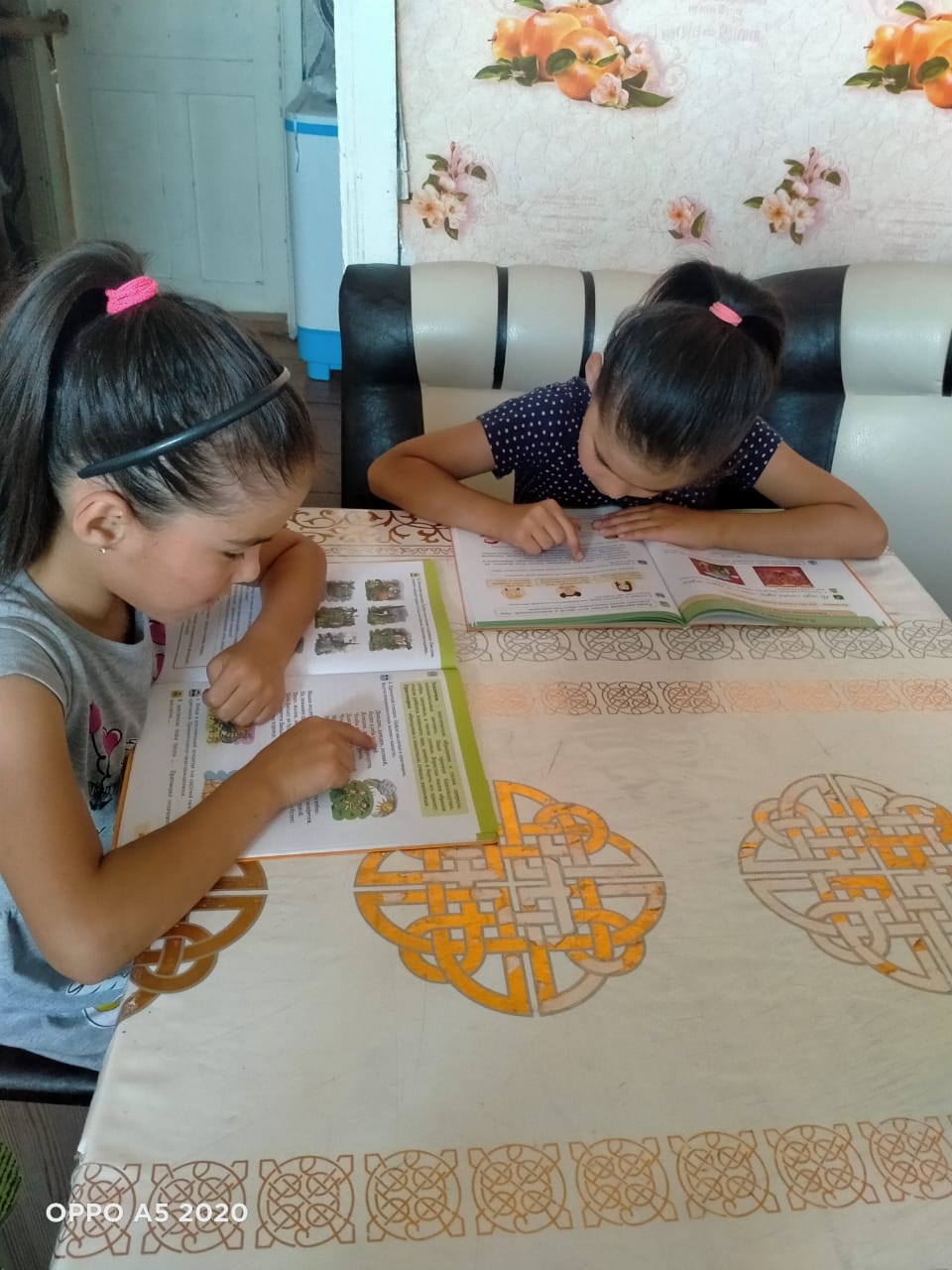 10.06День 8Спортивный день.Утренняя гимнастика игры на свежем воздхе.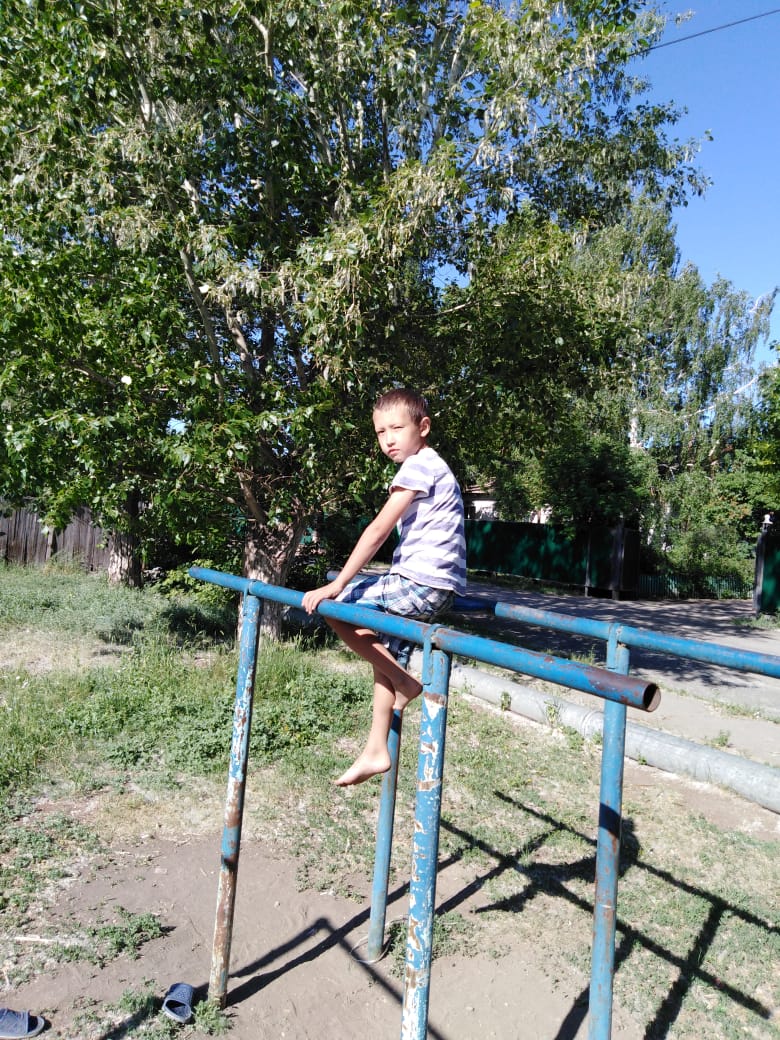 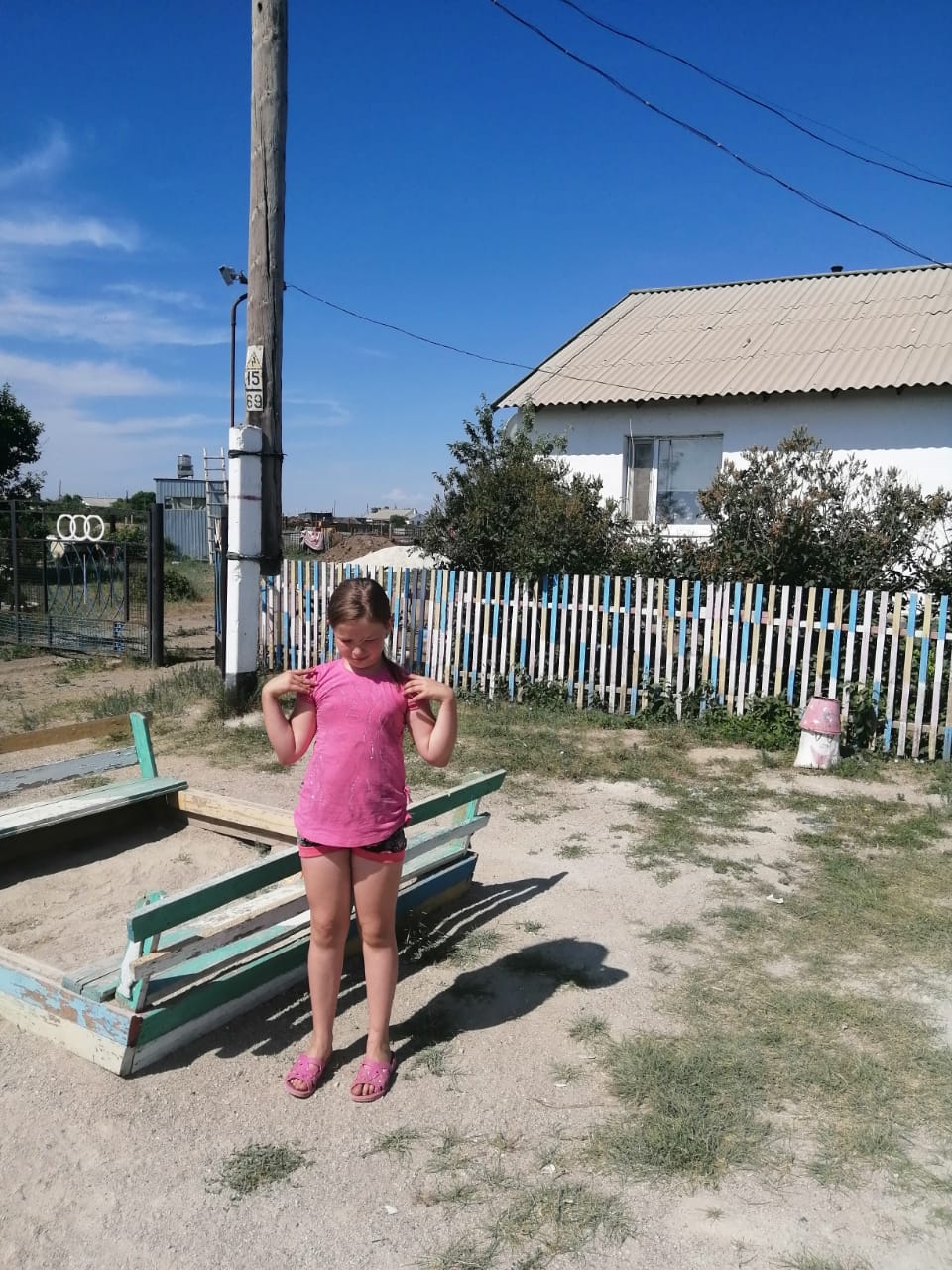 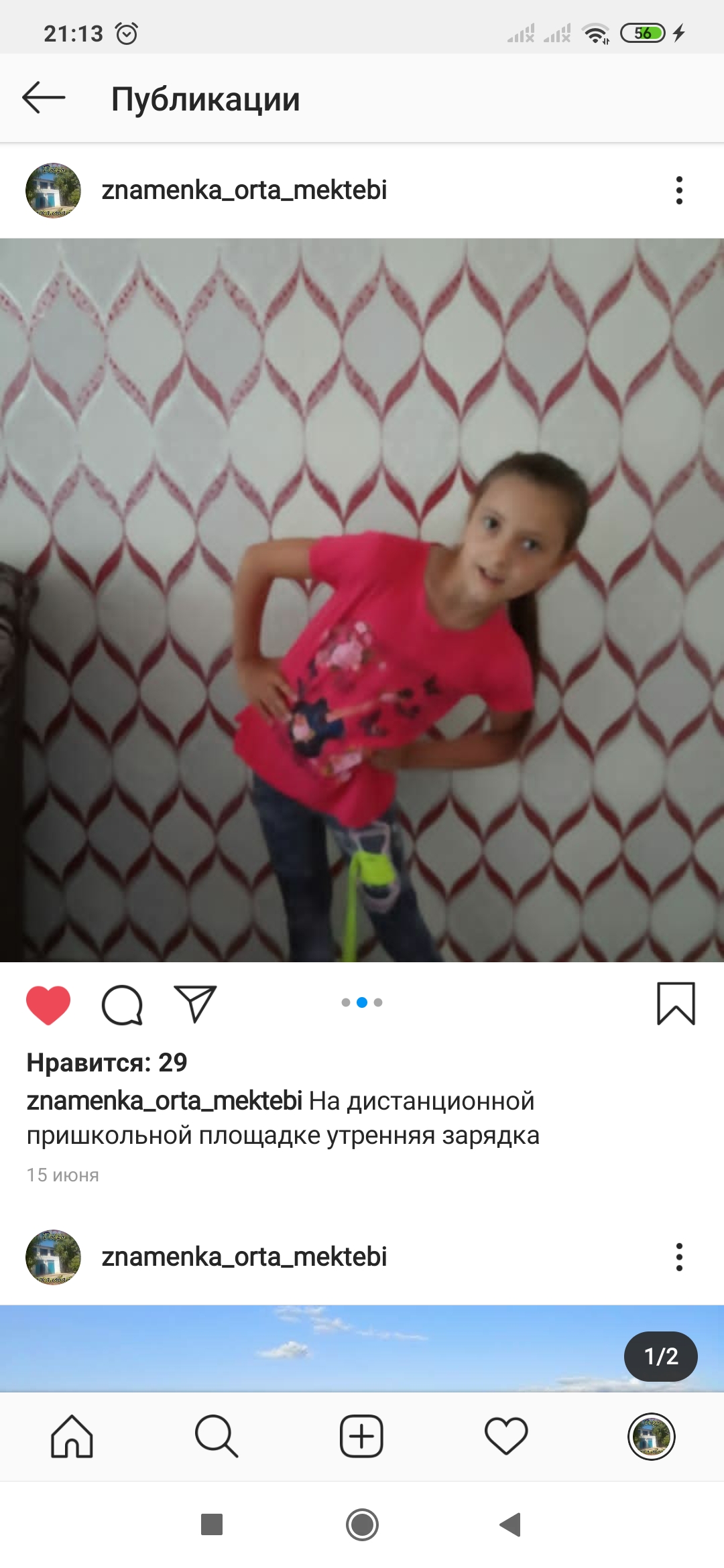 11. 06День 9День принцес.Игры с любимыми игрушками. Сбор пазлов. 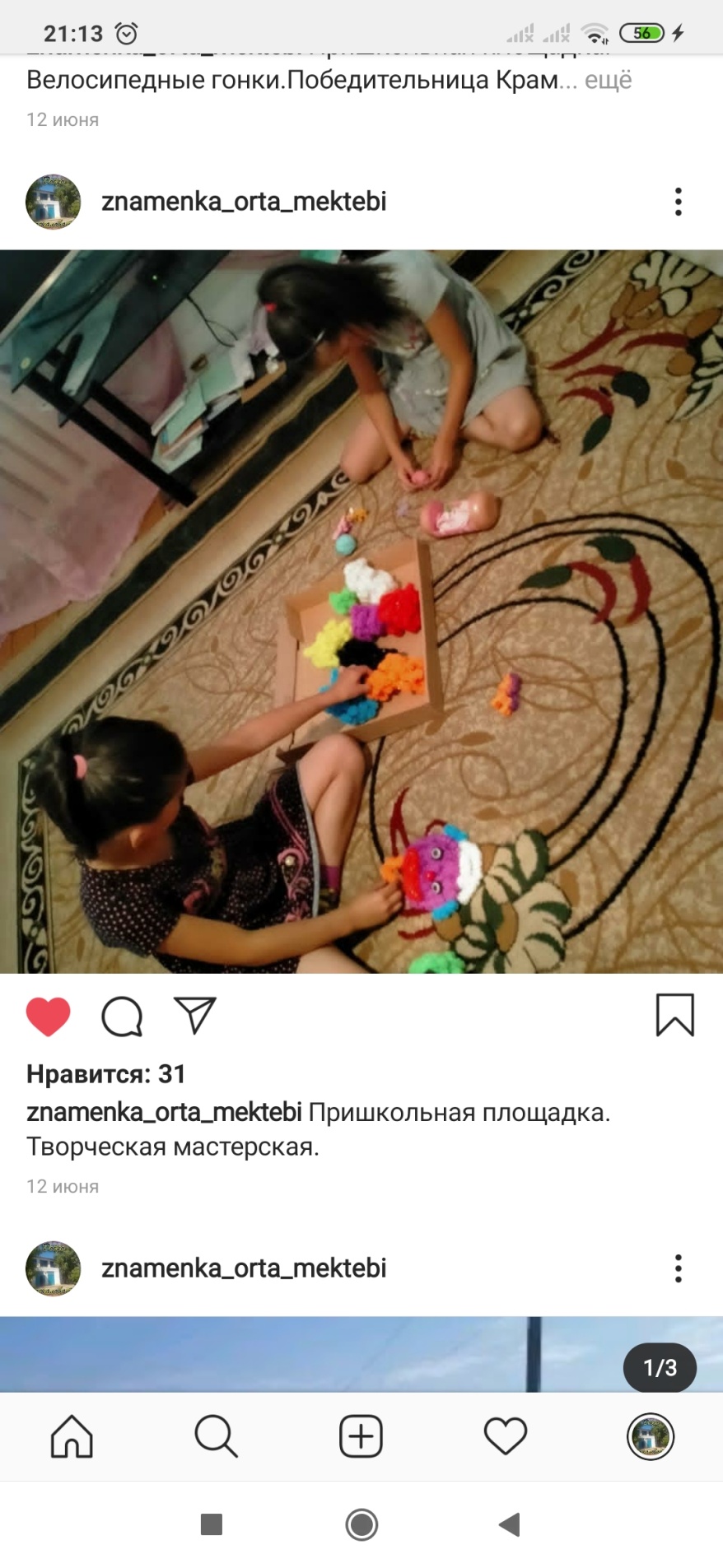 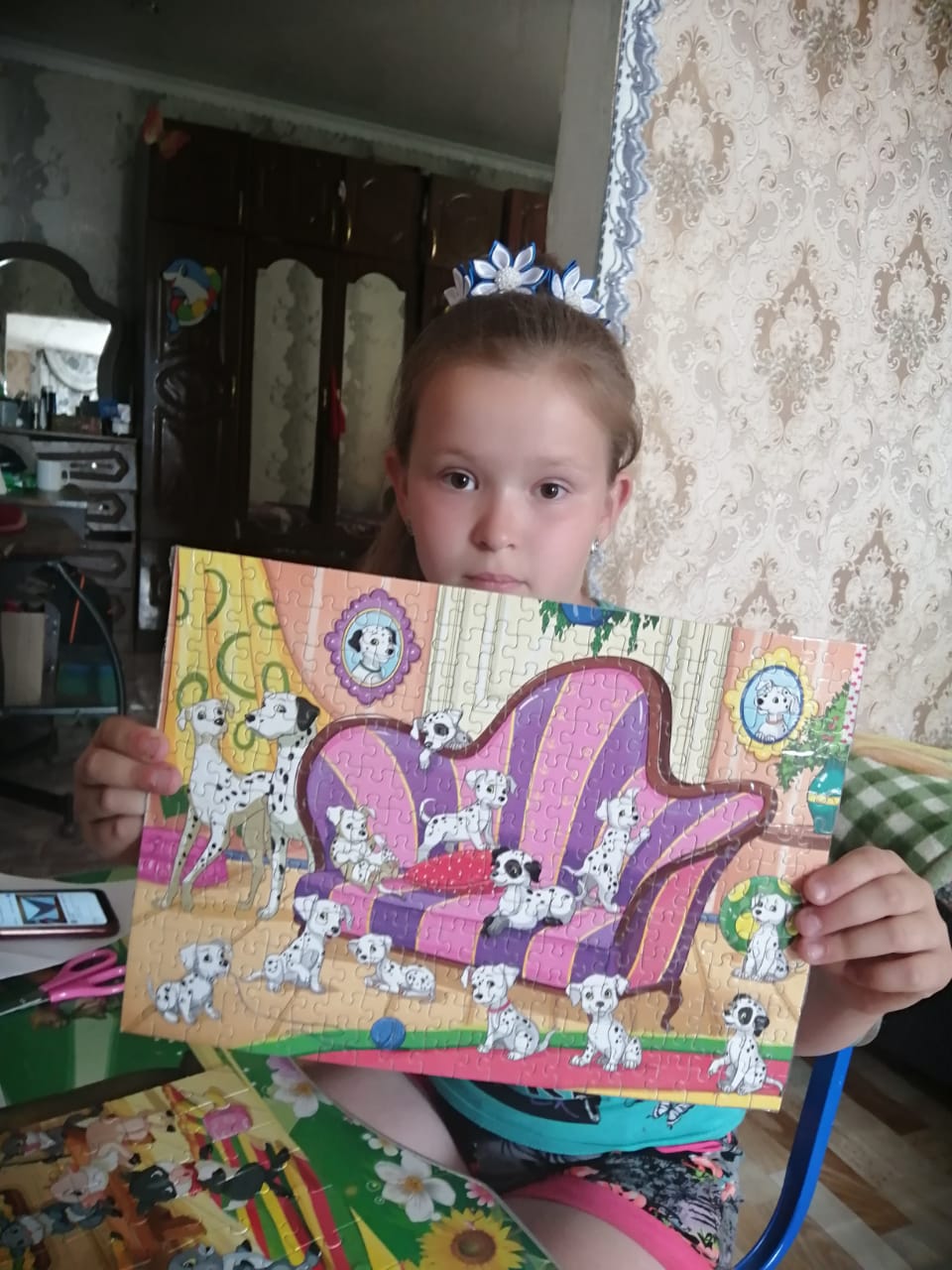 12.06День 10.День принца. Рисуем  замок  мечты.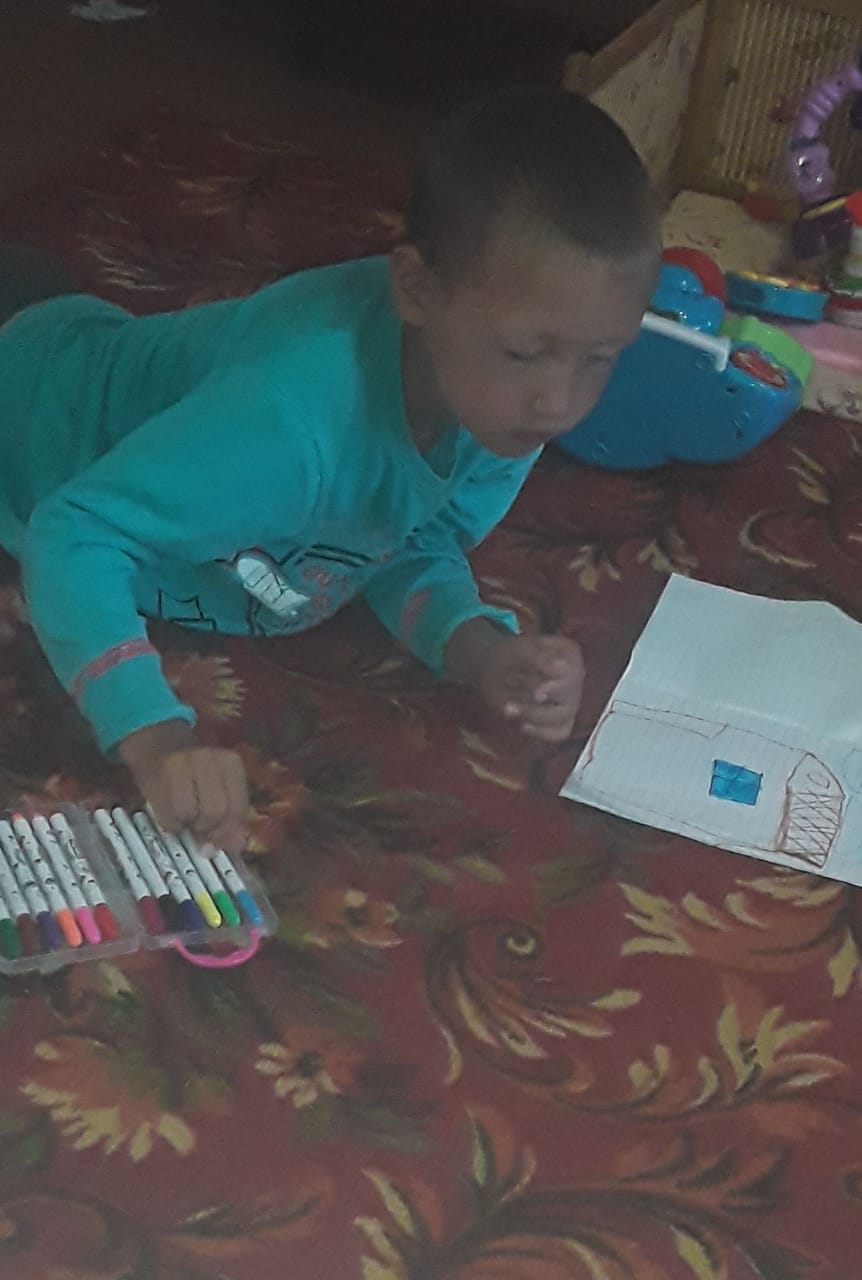 Участие в областных, республиканских, международных дистанционных конкурсах.Республиканский конкурс «Отцов» - Попович А.С.Фотовыставка «Домашние питомцы» - 1-2 классыФлешмоб «Дружно, вместе с оптимизмом за здоровый образ жизни!»Видео ролик «Ценности моей семьи»Коллаж «Я патриот своей страны Казахстан»Рисунки на тему «Люблю свою Родину»	Ответственный:                Заволоко О.А.